  MADONAS NOVADA PAŠVALDĪBA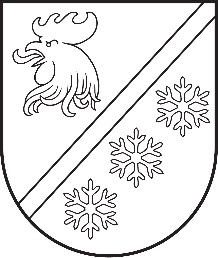 Reģ. Nr. 90000054572Saieta laukums 1, Madona, Madonas novads, LV-4801 t. 64860090, e-pasts: pasts@madona.lv ___________________________________________________________________________MADONAS NOVADA PAŠVALDĪBAS DOMESLĒMUMSMadonā2023. gada 28. septembrī							        	     Nr. 576									    (protokols Nr. 18, 22. p.)Par finanšu līdzekļu piešķiršanu Lazdonas pagasta pārvaldei2022. gada martā Lazdonas pamatskolā tika ierīkota centralizētās apkures sistēma. SIA “Madonas siltums” veica siltumtrases izbūvi un pieslēgšanu apkures iekārtām. Par veiktajiem darbiem Lazdonas pagasta pārvalde lūdz piešķirt papildus finansējumu EUR 5541,51, tai skaitā PVN EUR 961,75.  Noklausījusies sniegto informāciju, ņemot vērā 12.04.2023. Uzņēmējdarbības, teritoriālo un vides jautājumu komitejas un 19.09.2023. Finanšu un attīstības komitejas atzinumus, atklāti balsojot: PAR – 14 (Agris Lungevičs, Aigars Šķēls, Aivis Masaļskis, Andris Sakne, Artūrs Grandāns, Arvīds Greidiņš, Gatis Teilis, Gunārs Ikaunieks, Guntis Klikučs, Kaspars Udrass, Māris Olte, Sandra Maksimova, Valda Kļaviņa, Vita Robalte, Zigfrīds Gora), PRET – NAV, ATTURAS – 1 (Vita Robalte), Madonas novada pašvaldības dome NOLEMJ:	Piešķirt Lazdonas pagasta pārvaldei finansējumu EUR 5541,51 apmērā Lazdonas pamatskolas siltumtrases izbūvei un pieslēgšanai apkures iekārtām no Madonas novada pašvaldības 2023. gada nesadalītajiem budžeta līdzekļiem              Domes priekšsēdētājs				             A. Lungevičs	Ķeveris 26325419ŠIS DOKUMENTS IR ELEKTRONISKI PARAKSTĪTS AR DROŠU ELEKTRONISKO PARAKSTU UN SATUR LAIKA ZĪMOGU